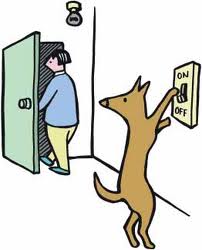 (verbo)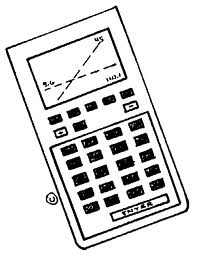 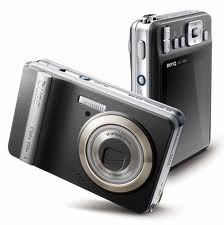 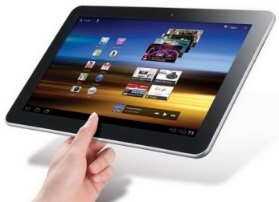 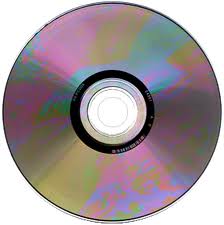 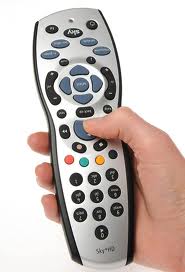 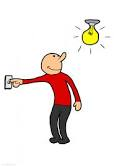 (verbo)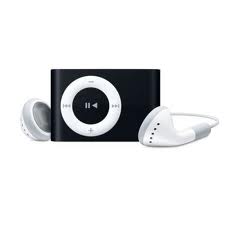 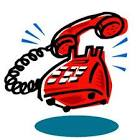 (verbo)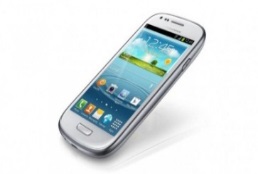 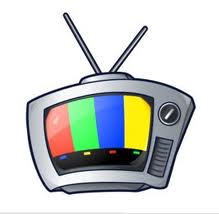 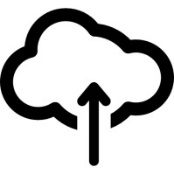 (verbo)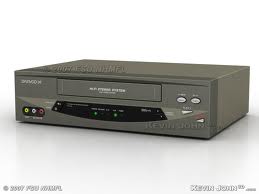 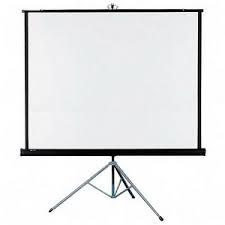 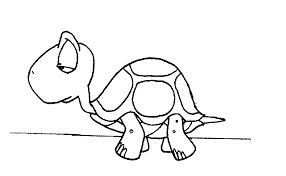 (adjetivo)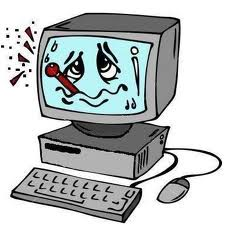 (adjetivo)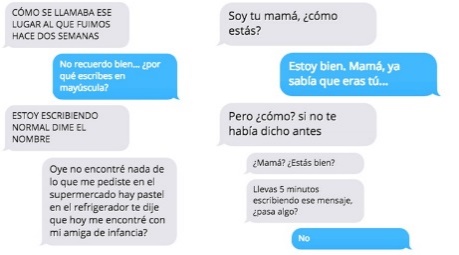 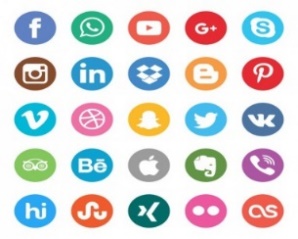 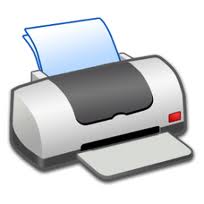 (sustantivo)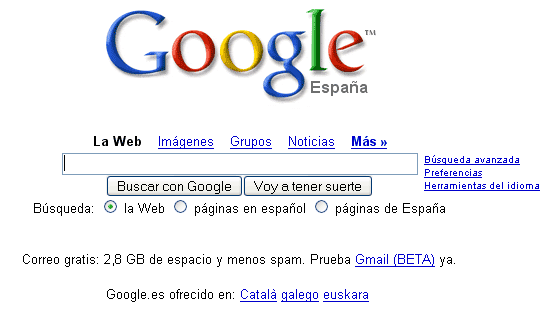 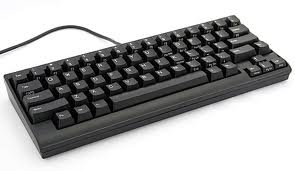 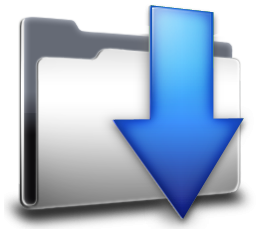 (verbo)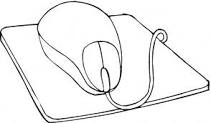 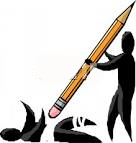 (verbo)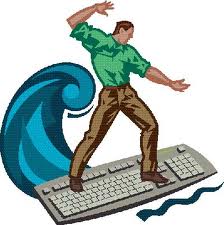 (verbo)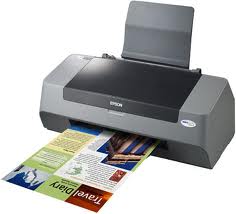 (verbo)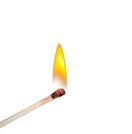 (verbo)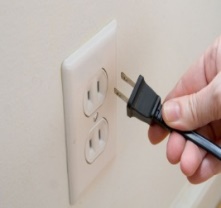 (verbo)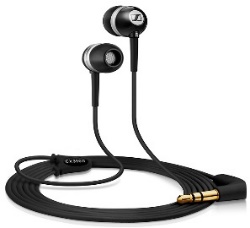 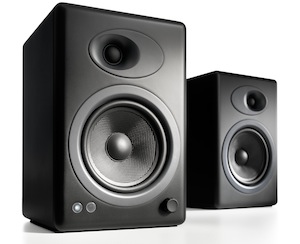 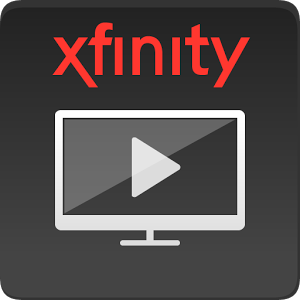 @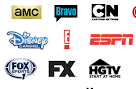 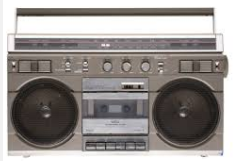 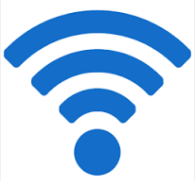 